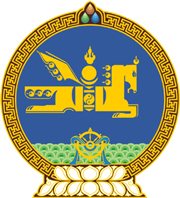 МОНГОЛ УЛСЫН ХУУЛЬ2021 оны 12 сарын 30 өдөр                                                                  Төрийн ордон, Улаанбаатар хот   АЖ АХУЙН ҮЙЛ АЖИЛЛАГААНЫ   ТУСГАЙ ЗӨВШӨӨРЛИЙН ТУХАЙ   ХУУЛЬД НЭМЭЛТ ОРУУЛАХ ТУХАЙ1 дүгээр зүйл.Аж ахуйн үйл ажиллагааны тусгай зөвшөөрлийн тухай хуулийн 15 дугаар зүйлийн 15.6 дахь хэсэгт доор дурдсан агуулгатай 15.6.8 дахь заалт нэмсүгэй:“15.6.8.генетик нөөц, генетик нөөцтэй холбоотой уламжлалт мэдлэгийг ашиглах.” 2 дугаар зүйл.Аж ахуйн үйл ажиллагааны тусгай зөвшөөрлийн тухай хуулийн 2 дугаар зүйлийн 2.3 дахь хэсгийн “Хувиргасан амьд организмын тухай” гэсний дараа “, Генетик нөөцийн тухай” гэж нэмсүгэй.3 дугаар зүйл.Энэ хуулийг Генетик нөөцийн тухай хууль хүчин төгөлдөр болсон өдрөөс эхлэн дагаж мөрдөнө.МОНГОЛ УЛСЫН 	ИХ ХУРЛЫН ДАРГА 				Г.ЗАНДАНШАТАР